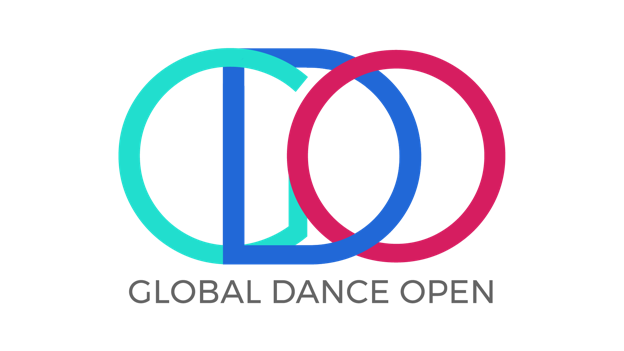 GLOBAL DANCE OPEN OFFICIAL 2021/2022 RULESAMENDED and effective as of 29th September 2021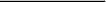 GENERAL INFOGlobal Dance Open is organised by Ultimate Dance Productions Ltd.Global Dance Open is a live online dance competition built on a series of first round national qualifiers that lead to the international championship in the second quarter of 2021.We invite the global dance community to join the GDO to connect, create and compete at international level in front of a live audience and first-class professional adjudicators.  Dancers from all backgrounds may enter to represent their country on the world stage, to experience, compete and reach the highest rankings of the GDO Champions 2021.Dancers from all nationalities are invited to participate in the semi-final qualifierDancers must be entered by their dance school or may compete as independent (Global Dance Open does not take responsibility if dancers have not acquired previous permission from dance schools to enter independently)Dancers in amateur, pre-professional and professional training are eligible to competeGDO reserves the right to invite any dancer to participate in the GDO Finals. 2. QUALIFIERSAll participants must qualify at their countries live/online qualifierNationality is taken on location of dance schoolThe top 4 placing dances in each age section of each category (must score over 70 marks) will qualify for the finals.If a dancer enters more than 1 solo in the same category, only their top scoring choreography will determine their placing in the category. E.g. If you a dancer enter 3 Contemporary solos, if all 3 place in the top 3 positions, only the highest scoring one will be invited to the finals.Participants can compete in solos, duet/trio, small groups and large groupsThere is no limit to the amount of choreographies a dancer/school can compete inStudents/teachers are responsible for complying to the technical requirements (see attachment). Failure to do so will results in a reduction in marks or disqualificationAll semi-final qualifiers will be scored by consistent judging panel to ensure a high standard for the final.In the event of a tie in a class at a qualifier, both tied routines will qualifyThe minimum age for dancers to perform with pointe shoes is 13 years old3. LIVE COUNTRY QUALIFIER Routines will compete at their country’s national competition, the top 4 will of each category and age division will then advance to the finals.The qualifying mark is 70 or more marks 4. VIDEO QUALIFIER Where a country does not have a live qualifier- video entries/ a “Live online” competition will take place.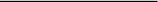 5. FINALS- UPPER & MAIN DIVISIONS The ballet & contemporary sections will be split into 2 divisions. UPPER - those who show exceptional potential and excellence in these genres.MAIN-  Dancers of a high standard but are not quite the correct standard for the upper divisionAt our qualifiers judges will allocate competitors into the correct divisions for the finals. Decisions made are final and not subject to appeal.6. FINALS 2022-Dancers cannot change the music between qualifiers & finals-Dancers in the ballet section must perform the SAME variation chosen for the qualifiers- Change of variation is subject to immediate disqualification -Global Dance Open finals will be held LIVE in Portugal- Easter 2022DATE- TBALOCATION- TBADancers who are unable to attend in person will be able to compete virtually, GDO finals will run as a hybrid event allowing dancers from all over the globe to participate.7. AGECompetitor’s age is taken from September 1st, 2021In duets/trio, small groups and large groups the age of the oldest competitor will determine the class age category.Global Dance Open reserves the right to request proof of age8. POINTE SHOES -Dancers under the age of 12 years- Junior sections are not permitted to wear pointe shoes9. INSURANCE -Ultimate Dance Productions is not responsible for any injuries that may occur to any person including a participant, teacher or audience member whilst in the theatre, dressing rooms, back stage or on the stage, or anywhere else. -It is the dance school’s responsibility to take out their own insurance(s) for their school to attend GDO finals. 10. FEES, TRAVEL AND ACCOMMODATION - Fees are available on our website and can be paid in various currencies. -There is a compulsory €10 (one-off) GDO membership fee which must be paid by each dancer before entering your qualifier.-Please note that there are semi-final fees & separate final fees-GDO is not responsible for any travel and accommodation costs in relation to the Finals. Global Dance Open cannot assist in the organisation of any visa applications, it is the responsibility of the dance school/parent to arrange these if needed. -GDO shall not be liable to any parent or other members, teachers, students competitors or any other party (a Third Party) for any loss that may suffer as a result of the occurrence of an event or a series of events (including but not limited to Acts of God, Government intervention or advise against organised social gatherings or the undertaking of sporting events, political unrest, war or threat of war, riots, civil strife, closure of airports or ports, natural disasters, fire epidemic or pandemic) which results in: a)  the Third Party being unable or unwilling to travel to and or attend the event; or b)  the event having to be postponed or cancelled by GDO11. REFUNDS AND CANCELLATIONS -There will be no refunds made to dance schools for a cancellation of an entry, for any other reason other than a medical reason or personal circumstances (ie: family bereavement or similar). By making a purchase with GDO, you are confirming that you have read througb our rules and understood our no cash refunds policy. -In the event that a dancer cannot compete either for a medical reason or for a personal circumstance (ie: family bereavement), a request for a cash refund of entry fees will be considered on presentation of such supporting evidence as GDO may at their discretion request 12. DEADLINESInscriptions must be submitted 14 days prior to the country qualifier.Payment should be made immediately to secure your spot, a late fee will be added if payment is not made by the deadline. 13. FINALS PARTICIPATIONAll participants must qualify for finalsFrom each country, there will be 4 available spaces per age group, per categoryTo qualify, a dancer must have a minimum score of 70 and be placed in the top 3 positions.9. CATEGORIESSOLOSBALLETCONTEMPORARYJAZZLYRICALACRONATIONAL/ FOLKLOREHIP-HOP / STREET / COMMERCIALDUET/TRIOSBALLETCONTEMPORARYJAZZLYRICALACRONATIONAL/ FOLKLOREHIP HOP/ STREET/ COMMERCIALSMALL GROUPS (4-10 DANCERS)BALLETCONTEMPORARYJAZZLYRICALACRONATIONAL/ FOLKLOREHIP HOP/ STREET/ COMMERCIALLARGE GROUPS (11 + DANCERS)BALLETCONTEMPORARYJAZZLYRICALACRONATIONAL/FOLKLOREHIP HOP/ STREET / COMMERCIAL10. SUBSTITUTE DANCERS-	If a dancer is injured between the qualifier and deadline to submit final video, the organization must be notified, and the jury panel will decide the outcome-     Soloists cannot be substituted by another dancer 11. TIME LIMITS12. PENALTIESAll performances will be timed and penalties will be applied if a dance overruns.It is the participants responsibility to check the time limitsVariations that exceed the time limit should request permission from GDOOver 15 seconds, 1.5 points deductedOver 30 seconds 4 points deducted13. MUSICIf music contains swearing or offensive language the dance may be disqualified or points may be deductedIf the music has swearing or offensive language at the finals after being noted at the qualifiers- it will be immediately disqualifiedMusic must be sent 2 weeks before qualifier to:The subject of the email should include: musicgdo@gmail.comName of Competitor (Soloists/Duets/Trios) or School Name (Group) + Dance TitleEach email should contain one music in mp3 format and the following information:ClassCompetitors Name (Only Solo and duet/trio)SchoolDance TitleGenreC/M (Centre/ Music first)14. JUDGESAll semi-final qualifiers will have a consistent panel of judges in order to ensure there is a global standard for the finalsThe competition’s jury will comprise of three or more representatives, highly recognized in the dance community.Jury members are completely independent from any school competing	Judges/Adjudicators Disclaimer - The decision of the judges/ adjudicators is final. No appeal can be made to the judges/ adjudicators’ final decisions. Participants are asked to kindly remember that decisions can be made on personal preference, especially where marks are very close.15. SCHOLARSHIPS & PRIZES-Scholarships will be chosen and awarded by our judges/ a representative of the given institution.-Please note that these are very personal decisions and may not always just be awarded to the top 3 dancers-Scholarship decisions are final are not subject to appeal  16. COSTUMESCostumes should underline the character of the danceCostumes MUST be age appropriateAppearance and grooming is important and will be taken into consideration by the juryCompetitors may change costumes between qualifier and finals   17. STYLES DESCRIPTIONSBallet:Repertoire must be from the chosen from our list.Free Ballet: Teacher/choreographers own choreography to choose of any music. Use of traditional technique, however, can be mixed with neoclassical styles.Only soft ballet shoes and pointe shoes are permitted (no bare feet)Pointe shoes are permitted from the Intermediate Age division and abovePointe shoes are compulsory for Intermediate and above Repertoire categoriesIt’s prohibited to use any kind of protected original choreographies, unless the dance teacher sends written permission from the designated organization. This includes all Balanchine, Lacotte and Mat’s Ek works, as well as any other choreographer which requires formal permission to be danced in a competition environment.Contemporary:Use of dance styles and techniques which are based on renowned expression of choreographers including: - Graham, Limon, Cunningham and Horton, Ailey and more in trend today Wayne McGregor or RambertContemporary dances must follow the techniques and methods as in descriptionThe jury reserves the right to reclassify any dance that is considered lyrical rather than contemporary.Jazz:Jazz dance is an umbrella term encompassing several different styles of dance that became popular in the early 20th-century. Though jazz dance has mixed roots extending back through both African and European traditions, it's a uniquely American creation, which developed simultaneously with jazz music in New Orleans. Today, jazz dance continues to evolve and blend with other dance stylesfor example, street jazz and theatre dance. However, true to its roots, jazz dance continues to hearken back to the ethnic eclecticism that birthed it.Some identifying elements of jazz dance include:Isolations: a dancer isolates one specific part of her body, such as her rib cage or wristGrounded movement: dancers keep a low center of gravity, and often bend their kneesSyncopation: accenting an offbeat or note of the musical accompaniment that surprises the audienceContractions: motivated by her breath, a dancer will make a C-shape with her coreLyrical:Lyrical dance is a style that combines ballet and jazz dancing techniques. It is performed to music with lyrics so that it inspires expression of strong emotions the choreographer feels from the lyrics of the song. This style concentrates on an individual approach and expressiveness of such emotions as love, joy, hurt, or angerAcro:A routine combining acrobatic elements / tricks and dance of any style with a smooth transition between the two. Acrobatic elements include gymnastic work, contortion and flexibility work, balancing work and tumbling work, e.g.; walkovers, back walkovers, balances (hand, head, forearm, chest), splits, aerials (side, front) and back handsprings. 50% of the routine must be dance.National and Folklore:The dance will show the typical style of dance from a certain country/countries. The music must be national/folklore music that shows the typical sound of music in that country.Hip-Hop and Street Dance and commercialStreet dance includes a wide range of styles made popular in the USA and has now become an international and popular form of dance expression for the youth culture. It includes old school, locking and popping, electric boogie, breakdance, b-boying, street dance, tutting, house, etc18. VARIATION LIST• Coppelia (A. St. Leon) Pas de Deux and all Variations
• Diana & Acteon (A. Vaganova) Pas de Deux and Variations - ONLY AGE 14
• Don Quixote (M. Petipa) Pas de Deux and all Variations
• Fairy Doll (S. Legat)
• Flower Festival at Genzano (A. Bournonville) Pas de Deux and all Variations • Giselle (J. Perrot, J. Coralli) Variation of Giselle, Act I Peasant Pas de Deux and Variations, Pas de Deux Variations from Act II •Graduation Ball (D. Lichine) Pas De Deux Variations • Harlequinade (M. Petipa) Pas De Deux and Variations
• La Bayadere (M. Petipa) Three Shade Variations, Act III; Gamzatti Variation, Pas de Deux and Variations, Bronze Idol, Nikia Variation (Nikia Variation is not accepted for competition, unless under 2:30 minutes.)• La Esmeralda (M. Petipa) Pas de Deux and all Variations
• La Fille Mal Gardee (B. Nijinska, D. Romanoff) Pas de Deux and all Variations
• La Ventana (A. Bournonville) All Variations
• La Sylphide (A. Bournonville) Pas de Deux and all Variations
• Laurencia (V. Chabukiani)
• Le Corsaire (M. Petipa) Pas d'Esclave and Variations, Odalisque Variations, Jardin Anime, Act III Pas de Deux and Variations
• Les Sylphides/Chopiniana (M. Fokine) Male and Female Mazurkas, Waltz # 7 and Waltz # 11, Prelude
• Napoli (A. Bournonville) Pas de Six and all Variations
• Paquita (M. Petipa) All Variations (Please note: Paquita Etoile is not accepted for competition, unless under 2:30 minutes)
• Raymonda (M. Petipa) All Variations
• Satanella (M. Petipa) Pas de Deux and Variations
• Swan Lake (M. Petipa, L. Ivanov) Pas de Trois and Variations
• The Awakening of Flora (M. Petipa) Variations
• The Flames of Paris (V. Vainonen) Pas de Deux and Variations
• The Nutcracker Suite (V. Vainonen) Pas de Deux and Variations
• The Sleeping Beauty (M. Petipa) Variations of Fairies, Aurora Variations from Act I and Act II (under 2:30 minutes), Blue Bird Pas de Deux and Variations, Wedding Pas de Deux and Variations. (Please note: Aurora Variation from Act I is not accepted for competition, unless under 2:30 minutes) • The Cavalry Halt (M. Petipa) Pas de Deux and all Variations • The Talisman (M. Petipa) Pas de Deux and all Variations 
• Flower Festival at Genzano (A. Bournonville) Pas de Deux and all Variations
• Giselle (J. Perrot, J. Coralli) Variation of Giselle, Act I Peasant Pas de Deux and Variations, Pas de Deux Variations from Act II • Graduation Ball (D. Lichine) Pas De Deux Variations
• Grand Pas Classique (V. Gsovsky) Pas de Deux and all Variations
• Walpurgis Nacht (L. Lavrovsky) Pas de Deux and Variations. 19. SCORING SYSTEM- All scores are out of 100.40 marks- Technical level20 marks- Choreography20 marks- Artistic Interpretation & Musicality20 marks- Execution & quality of performanceA minimum of 70 marks is needed to qualify. For semi final qualifiers: 75 marks is needed to be awarded 3rd place80 marks is needed to be awarded 2nd place85 marks is needed to be awarded 1st placeSECTIONAGEMINI5-9 yearsJUNIOR10-12 yearsINTERMEDIATE13-15 yearsSENIOR16-19 yearsADVANCED20-30 yearsCLASS CODECLASS TITLENOTESMiniSBMini Solo BalletClassical /Neoclassical/Any other ballet style/ Free Ballet/ repertoirepointe shoes not permitted*JUNSBJunior Solo Ballet (Free Ballet –not repertoire)Classical/ Neoclassical/ anystyles of Balletpointe shoes not permitted*JUNSBRJunior Solo Ballet RepertoireMust be selected fromrepertoire list *pointe shoes not permitted*JUNSBBJunior Solo Ballet BoysClassical/ Neoclassical/ anystyles of Ballet/ RepertoireINTSBRIntermediate Solo BalletRepertoireMust be selected fromrepertoire list*pointe shoes permitted & compulsory*INTSNIntermediate Solo NeoclassicalINSBBIntermediate Solo Ballet- BoysClassical/ Neoclassical/ anystyles of Ballet/ RepertoireSENSBRSenior Solo Ballet RepertoireMust be selected fromrepertoire list*pointe shoes permitted  & compulsory *SENSNSenior Solo NeoclassicalSENSBBSenior Solo Ballet- BoysClassical/ Neoclassical/ anystyles of Ballet/ RepertoireADVSBRAdvanced Solo BalletRepertoireMust be selected fromrepertoire list*pointe shoes permitted  & compulsory *ADVSNAdvanced Solo NeoclassicalADVSBBAdvanced Solo Ballet BoysClassical/ Neoclassical/ anystyles of Ballet/ RepertoireCLASS CODECLASS TITLENOTESMiniSCMini Solo ContemporaryJUNSCJunior Solo ContemporaryINTSCIntermediate SoloContemporaryINTSCBIntermediate SoloContemporary BoysSENSCSenior Solo ContemporarySENSCBSenior Solo ContemporaryBoysADVSCAdvanced Solo ContemporaryADVSCBAdvanced Solo ContemporaryBoysCLASS CODECLASS TITLENOTESMiniSJMini Solo JazzJUNSJJunior Solo JazzINTSJIntermediate Solo JazzINTSJBIntermediate Solo Jazz BoysSENSJSenior Solo JazzSENSJBSenior Solo Jazz BoysADVSJAdvanced Solo JazzCLASS CODECLASS TITLENOTESMiniSLMini Solo LyricalJUNSLJunior Solo LyricalINTSLIntermediate Solo LyricalINTSLBIntermediate Solo Lyrical BoysSENSLSenior Solo LyricalSENSLSenior Solo Lyrical BoysADVSLAdvanced Solo LyricalCLASS CODECLASS TITLENOTESMiniSAMini Solo AcroJUNSAJunior Solo AcroINTSAIntermediate Solo AcroSENSASenior Solo AcroADVSAAdvanced Solo AcroCLASS CODECLASS TITLENOTESMiniSNMini Solo National andFolkloreJUNSNJunior Solo National andFolkloreINTSNIntermediate Solo Nationaland FolkloreSENSNSenior Solo National andFolkloreADVSNAdvanced Solo National andFolkloreCLASS CODECLASS TITLENOTESMiniSHMini Solo Hip-Hop and StreetDanceJUNSHJunior Solo Hip-Hop and StreetDanceINTSHIntermediate Solo Hip-Hop andStreet DanceSENSHSenior Solo Hip-Hop and StreetDanceADVSHAdvanced Solo Hip-Hop andStreet DanceCLASS CODECLASS TITLENOTESMiniDBMini Duet/Trio BalletClassical /Neoclassical/Any other ballet style/ Free Ballet(Repertoire is not permitted)JUNDBJunior Duet/Trio BalletClassical/ Neoclassical/ anystyles of BalletINDBIntermediate Duet/Trio BalletMust be selected fromrepertoire listINPDDIntermediate Pas de DeuxSENDBSenior Duet/Trio BalletMust be selected fromrepertoire listSENPDDSenior Pas de DeuxADVDBAdvanced Duet/Trio BalletMust be selected fromrepertoire listADVPDDAdvanced Pas de DeuxCLASS CODECLASS TITLENOTESMiniDCMini Duet/Trio ContemporaryJUNDCJunior Duet/TrioContemporaryINTDCIntermediate Duet/TrioContemporarySENDCSenior Duet/TrioContemporaryADVDCAdvanced Duet/TrioContemporaryCLASS CODECLASS TITLENOTESMiniDJMini Duet/Trio JazzJUNDJJunior Duet/Trio JazzINTDJIntermediate Duet/Trio JazzSENDJSenior Duet/Trio JazzADVDJAdvanced Duet/Trio JazzCLASS CODECLASS TITLENOTESMiniDLMini Duet/Trio LyricalJUNDLJunior Duet/Trio LyricalINTDLIntermediate Duet/Trio LyricalSENDLSenior Duet/Trio LyricalADVDLAdvanced Duet/Trio LyrcalCLASS CODECLASS TITLENOTESMiniDAMini Duet/Trio AcroJUNDAJunior Duet/Trio AcroINTDAIntermediate Duet/Trio AcroSENDASenior Duet/Trio AcroADVDAAdvanced Duet/Trio AcroCLASS CODECLASS TITLENOTESMiniDNMini Duet/Trio National andFolkloreJUNDNJunior Duet/Trio National andFolkloreINTDNIntermediate Duet/TrioNational and FolkloreSENDNSenior Duet/Trio National andFolkloreADVDNAdvanced Duet/Trio Nationaland FolkloreCLASS CODECLASS TITLENOTESMiniDHMini Duet/Trio Hip-Hop andStreet DanceJUNDHJunior Duet/Trio Hip-Hop andStreet DanceINTDHIntermediate Duet/Trio Hip-Hop and Street DanceSENDHSenior Duet/Trio Hip-Hop andStreet DanceADVDHAdvanced Duet/Trio Hip-Hopand Street DanceCLASS CODECLASS TITLENOTESMiniSGBMini Small Group BalletJUNSGBJunior Small Group BalletINTSGBIntermediate Small GroupBalletSENSGBSenior Small Group BalletADVSGBAdvanced Small Group BalletCLASS CODECLASS TITLENOTESMiniSGCMini Small GroupContemporaryJUnSGBJunior Small GroupContemporaryINTSGBIntermediate Small GroupContemporarySENSGBSenior Small GroupContemporaryADVSGBAdvanced Small GroupContemporaryCLASS CODECLASS TITLENOTESMiniSGJMini Small Group JazzJUNSGJJunior Small Group JazzINTSGJIntermediate Small Group JazzSENSGJSenior Small Group JazzADVSGJAdvanced Small Group JazzCLASS CODECLASS TITLENOTESMiniSGLMini Small Group LyricalJUNSGLJunior Small Group LyricalINTSGLIntermediate Small GroupLyricalSENSGLSenior Small Group LyricalADVSGLAdvanced Small Group LyricalCLASS CODECLASS TITLENOTESMiniSGAMini Small Group AcroJUNSGAJunior Small Group AcroINTSGAIntermediate Small Group AcroSENSGASenior Small Group AcroADVSGAAdvanced Small Group AcroCLASS CODECLASS TITLENOTESMiniSGNMini Small Group National andFolkloreJUNSGNJunior Small Group Nationaland FolkloreINTSGNIntermediate Small GroupNational and FolkloreSENSGNSenior Small Group Nationaland FolkloreADVSGNAdvanced Small GroupNational and FolkloreCLASS CODECLASS TITLENOTESMiniSGHMini Small Group Hip-Hop andStreet DanceJUNSGHJunior Small Group Hip-Hopand Street DanceINTSGHIntermediate Small Group Hip-Hop and Street DanceSENSGHSenior Small Group Hip-Hopand Street DanceADSGHAdvanced Small Group Hip-Hop and Street DanceCLASS CODECLASS TITLENOTESMiniLGBMini Large Group BalletJUNLGBJunior Large Group BalletINTLGBIntermediate Large GroupBalletSENLGBSenior Large Group BalletADVLGBAdvanced Large Group BalletCLASS CODECLASS TITLENOTESMiniLGCMini Large GroupContemporaryJUnLGBJunior Large GroupContemporaryINTLGBIntermediate Large GroupContemporarySENLGBSenior Large GroupContemporaryADVLGBAdvanced Large GroupContemporaryCLASS CODECLASS TITLENOTESMiniLGJMini Large Group JazzJUNLGJJunior Large Group JazzINTLGJIntermediate Large Group JazzSENLGJSenior Large Group JazzADVLGJAdvanced Large Group JazzCLASS CODECLASS TITLENOTESMiniLGLMini Large Group LyricalJUNLGLJunior Large Group LyricalINTLGLIntermediate Large GroupLyricalSENLGLSenior Large Group LyricalADVLGLAdvanced Large Group LyricalCLASS CODECLASS TITLENOTESMiniLGAMini Large Group AcroJUNLGAJunior Large Group AcroINTLGAIntermediate Large Group AcroSENLGASenior Large Group AcroADVLGAAdvanced Large Group AcroCLASS CODECLASS TITLENOTESMiniLGNMini Large Group National andFolkloreJUNLGNJunior Large Group Nationaland FolkloreINTLGNIntermediate Large GroupNational and FolkloreSENLGNSenior Large Group Nationaland FolkloreADVLGNAdvanced Large GroupNational and FolkloreCLASS CODECLASS TITLENOTESMiniLGHMini Large Group Hip-Hop andStreet DanceJUNLGHJunior Large Group Hip-Hopand Street DanceINTLGHIntermediate Large Group Hip-Hop and Street DanceSENLGHSenior Large Group Hip-Hopand Street DanceADLGHAdvanced Large Group Hip-Hop and Street DanceSolo2 mins 30 secDuet/Trio2 mins 45 secSmall Group3 minLarge Group3 min 30 sec